                                                     KONTROLNA NALOGA 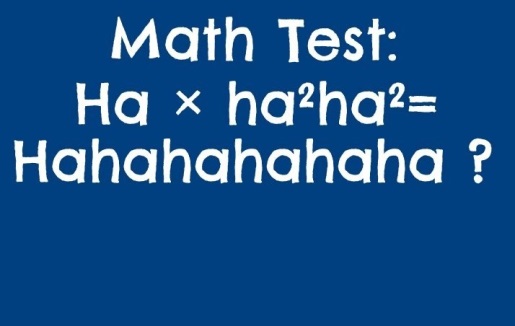                                                         3. LETNIKIME IN PRIIMEK:TOČKE:OCENA:Nariši in označi plašč stožca.							5 točkDefiniraj kvader.									5 točkNariši, označi in poimenuj dele pravilne šeststrane piramide.			5 točkKaj je višina piramide?								5 točkKatera telesa so okrogla telesa?							5 točkZapiši formuli za površino in prostornino enakostraničnega valja.		5 točkKdaj je prizma pravilna?								5 točkZapiši formule za površino in prostornino kvadra ter za njegovo telesno diagonalo.5 točkPretvori: 					5 točkIzračunaj površino in prostornino pravilne 4-strane piramide z osnovnim robom dolgim 2dm in  stranskim robom 15 cm.							15 točkPovršina pokončnega valja meri 72π cm2, osni presek pa meri 54 cm2. Kolikšen je njegov plašč?										10 točkPovršina enakostraničnega stožca meri 12π cm2. Izračunaj ploščino osnega preseka.10 točkMasiven valjar iz litega železa se končuje na obeh straneh v polkrogli. Dolžina valja je 1,4m, premer  pa 6dm. Koliko tehta, če je gostota železa 7,2 kg/dm3?   	10 točkBetonski opornik meri d = 6m, a = 1,5m, b = 2m. Izračunaj koliko m3 betona je treba za opornik in kolikšna je površina betona, ki jo je mogoče obdelati? (glej sliko)	15 točk   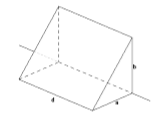 Možnih je 100 točk.         Za 2………45 točkZa 3………60 točkZa 4………75 točkZa 5………90 točk                                          